FORMULAIRE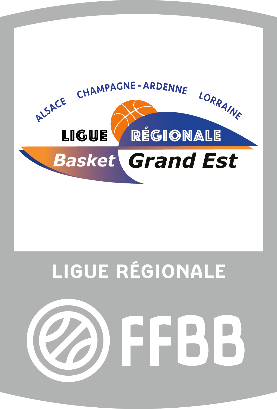 DEMANDE DE REPORT DE RENCONTRESaison 2020-2021IMPORTANT :1/ La présente demande de report de rencontre doit être adressée au Secrétariat de la Ligue à l’adresse : secretariat@grandestbasketball.org2/ Les Justificatifs (résultats tests PCR, correspondances ARS, etc.) sont à adresser à la Commission Médicale de la Ligue Grand Est : medicale@grandestbasketball.orgNom de l’équipe renseigné dans FBI et/ou de la CTCNom de l’équipe renseigné dans FBI et/ou de la CTCNom de l’équipe renseigné dans FBI et/ou de la CTCNom de l’équipe renseigné dans FBI et/ou de la CTCNom de l’équipe renseigné dans FBI et/ou de la CTCNom de l’équipe renseigné dans FBI et/ou de la CTCNom de l’équipe renseigné dans FBI et/ou de la CTCNom de l’équipe renseigné dans FBI et/ou de la CTCNom de l’équipe renseigné dans FBI et/ou de la CTCNom de l’équipe renseigné dans FBI et/ou de la CTCNom de l’équipe renseigné dans FBI et/ou de la CTCN° informatique de l’association sportiveGESCompétitionChampionnatPouleCompétitionNombre de cas positifs avérés détectés au sein de l’équipe (inscrits sur la liste déclarée en amont)Nombre de cas positifs avérés détectés au sein de l’équipe (inscrits sur la liste déclarée en amont)Date du/des test(s) positif(s)Nombre de cas contact nécessitant un isolement (validation ARS) au sein de l’équipe (inscrits sur la liste déclarée en amont)Nombre de cas contact nécessitant un isolement (validation ARS) au sein de l’équipe (inscrits sur la liste déclarée en amont)Date du/des courriers/mails de l’ARS validant le(s) cas contactRencontre concernée par la demande de reportRencontre concernée par la demande de reportRencontre concernée par la demande de reportDate de la rencontreN° de la rencontreNom de l’équipe adverseLa présente demande de report de rencontre a été complétée parLa présente demande de report de rencontre a été complétée parLa présente demande de report de rencontre a été complétée parNom et prénomFonctionDate de la demande